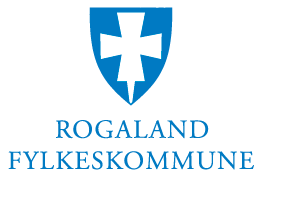 Skjemaet fylles ut på datamaskin, signeres og leveres til skolen. U.off. § 26.1Klagen gjelder:Informasjon til den som skal klageRegler for fastsetting av standpunktkarakteren er gitt i forskrift til opplæringsloven kap. 3 Individuell vurdering, jf. §§ 3-1, 3-3, 3-16, 3-17 og 3-18. Regler for klage er gitt i forskrift til opplæringsloven kap. 5 Klage på vurdering, jf. §§ 5-5, 5-6 og 5-12.  Rogaland fylkeskommunes informasjon og veiledning om klage på karakterer er gitt på fylkeskommunes nettsider, jf, https://www.rogfk.no/vare-tjenester/skole-og-opplaring/klage/klagehandtering/ Følgende informasjon er tatt fra Utdanningsdirektoratets veileder Behandling av klager på standpunktkarakterer i fag: 1. Hva kan eleven eller foreldrene klage på?Eleven har rett til å klage på alle standpunktkarakterer dersom eleven mener at gjeldende regler for fastsetting av standpunktkarakterer ikke er fulgt.Eleven kan klage selv, og foreldrene kan klage på vegne av eleven fram til han eller hun fyller 18 år.Eleven eller foreldrene kan kreve begrunnelse for standpunktkarakteren før de klager.Det er ikke klagerett på underveisvurderingEn klage på en standpunktkarakter begrunnet i at eleven ikke har fått den underveisvurderingen han eller hun har krav på fører ikke til at vedtaket oppheves. Dette har sammenheng med at reglene om klage i kapittel 5 [i forskrift til opplæringsloven] handler om sluttvurderinger og ikke underveisvurdering.2. Hvordan kan eleven og foreldrene klage?  Det må gå fram hva eleven klager på, og klagen bør inneholde annen relevant informasjon og begrunnelsen for klagen.Fristen for å klage på standpunktkarakterer er 10 dager. Fristen går fra den dagen eleven har fått karakteren, eller den dagen han eller hun har fått begrunnelsen.»Begrunnelse for klagenBesvar punkt 1 og fyll ut ett av punktene 2, 3 eller 4.1. Jeg er blitt gjort kjent med målene for opplæringen (læreplanen og kompetansemålene) og hvordan vurderingen skjer i faget. Svar:(feltet utvider seg når du skriver)Dersom svaret på dette er nei: Gjør rede for hvilken informasjon du fikk og hvordan vurderingen foregikk.Svar:2. Fylles ut dersom du klager på manglende standpunktkarakter (IV) grunnet overskridelse av fraværsgrensenGjør rede for hvorfor du mener du ikke har overskredet fraværsgrensen og legg ved relevant dokumentasjon.3. Fylles ut dersom du klager på manglende standpunktkarakter (IV) grunnet manglende vurderingsgrunnlagGjør rede for hva du har bidratt med i faget, som du mener ga læreren grunnlag for vurdering av kompetansen din.4. Fylles ut dersom du klager på den standpunktkarakteren du har fåttBegrunn hvorfor du mener karakteren er feil.Klagen er framsatt innen fristen på 10 dager.Klage på standpunktkarakter / manglende standpunktkarakter i fagSKJEMA FOR ELEV / FORESATTENavn:Født:Adresse:Mobil:Postnr- og stedSkole:Standpunktkarakter (sett kryss):Manglende standpunktkarakter (sett kryss):Fag:Nivå (Vg1, 2 eller 3)Faglærer:Standpunktkarakteren det klages på:sted og datoklagers underskrift